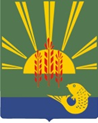 Контрольно-счетная палата Ханкайского муниципального округа Приморского краяСТАНДАРТ ВНЕШНЕГО МУНИЦИПАЛЬНОГОФИНАНСОВОГО КОНТРОЛЯСФК 05 - «Внешняя проверка годового отчета об исполнении местного бюджета Ханкайского муниципального округа»Камень-Рыболов2022Содержание1.Общие положенияСтандарт «Внешняя проверка годового отчета об исполнении местного бюджета Ханкайского муниципального округа» разработан в соответствии с:- Бюджетным кодексом Российской Федерации;- Федеральным законом от 07.02.2011 № 6-ФЗ «Об общих принципах организации и деятельности контрольно-счетных органов субъектов Российской Федерации и муниципальных образований»; - Законом Приморского края от 08.02.2012 № 5-КЗ «Об отдельных вопросах организации и деятельности контрольно-счетных органов муниципальных образований»;- Положением о бюджетном процессе в Ханкайском муниципальном районе Приморского края, утвержденным решением Думы Ханкайского муниципального округа от 26.11.2020 № 55 «Об утверждении Положения о бюджетном процессе в Ханкайском муниципальном округе Приморского края»;- Положением о Контрольно-счетной палате Ханкайского муниципального округа, утвержденным решением Думы Ханкайского муниципального округа от 28.09.2021 № 255 «Об утверждении Положения о Контрольно-счетной палате Ханкайского муниципального округа»;- Регламентом Контрольно-счетной палаты Ханкайского муниципального округа.Стандарт устанавливает основные подходы к организации и проведению внешней проверки годового отчета об исполнении местного бюджета Ханкайского муниципального округа и обязан к применению сотрудниками Контрольно-счетной палаты Ханкайского муниципального округа Приморского края. 1.3. Цель Стандарта – обеспечить своевременное и качественное выполнение требований законодательства Российской Федерации, Приморского края и нормативных правовых актов Ханкайского муниципального округа о проведении Контрольно-счетной палатой внешней проверки годового отчета об исполнении бюджета.1.4. Сфера применения Стандарта - деятельность контрольно-счетной палаты, связанная с внешней проверкой годового отчета об исполнении местного бюджета Ханкайского муниципального округа.Основания проведения внешней проверки отчета об исполнении местного бюджетаОснования проведения внешней проверки годового отчета об исполнении местного бюджета – статья 264.4 Бюджетного кодекса Российской Федерации, пункт 3 части 2 статьи 9 Федерального закона от 7 февраля 2011 года № 6 – ФЗ «Об общих принципах организации и деятельности контрольно-счетных органов субъектов Российской Федерации и муниципальных образований», статья 34 Положения о бюджетном процессе в Ханкайском муниципальном районе Приморского края, утвержденного решением Думы Ханкайского муниципального округа от 26.11.2020 № 55 «Об утверждении Положения о бюджетном процессе в Ханкайском муниципальном районе», пункт 3) статьи 8 Положения о Контрольно-счетной палате Ханкайского муниципального округа, утвержденного решением Думы Ханкайского муниципального округа от 28.09.2021 № 255 «Об утверждении Положения о Контрольно-счетной палате Ханкайского муниципального округа».  Цели внешней проверки годового отчета об исполнении местного бюджетаЦели внешней проверки:- определение соответствия по составу и содержанию годового отчета об исполнении местного бюджета (далее – годовой отчет) и бюджетной отчетности главных администраторов бюджетных средств (далее – ГАБС) требованиям бюджетного законодательства;- оценка достоверности показателей годового отчета с учетом имеющихся ограничений1.Основные задачи внешней проверки годового отчета об исполнении местного бюджета 4.1. Основными задачами внешней проверки являются следующие мероприятия:проверка: соответствия годового отчета требованиям нормативных правовых актов по составу, содержанию и представлению; соответствия плановых показателей, указанных в годовом отчете, показателям решения о бюджете Ханкайского муниципального округа (далее – решение о бюджете) с учетом изменений, внесенных в ходе исполнения бюджета на отчетный год;________________________1 Здесь и далее по тексту Стандарта – в части имеющихся ограничений принимаются во внимание положения пункта 22 постановления Пленума Высшего Арбитражного Суда Российской Федерации от 22.06.2006 № 23 «О некоторых вопросах применения Арбитражными Судами норм Бюджетного кодекса Российской Федерации».соответствия показателей годового отчета показателям бюджетной отчетности ГАБС; соответствия фактических показателей исполнения бюджета, указанных в годовом отчете данным Финансового управления Администрации Ханкайского муниципального округа; внутренней согласованности годового отчета и иных форм бюджетной отчетности / соответствующих форм бюджетной отчетности ГАБС.Анализ: соблюдения принципов и правил бухгалтерского учета, применяемых при подготовке годового отчета / бюджетной отчетности ГАБС (в том числе в части проведения инвентаризации); системы внутреннего контроля ГАБС, в том числе его результатов; степени автоматизации бюджетного учета и формирования бюджетной отчетности (в части наличия используемого программного продукта по ведению бюджетного учета и формированию бюджетной отчетности).Формирование выводов о наличии или отсутствии имеющихся фактов, способных оказать негативное влияние на достоверность годового отчета и (или) бюджетной отчетности ГАБС: неполноты годового отчета и (или) бюджетной отчетности ГАБС; недостоверности показателей бюджетной отчетности и (или) годового отчета.4.2. При организации внешней проверки могут быть предусмотрены дополнительные задачи. Порядок подготовки к проведению, проведения и оформления результатов внешней проверки годового отчета об исполнении местного бюджета5.1. Внешняя проверка включается в годовой план работы Контрольно-счетной палаты Ханкайского муниципального округа на основании положений Бюджетного кодекса Российской Федерации, Положения о бюджетном устройстве, Положением о Контрольно-счетной палате Ханкайского муниципального округа.5.2. Внешняя проверка проводится на выборочной основе с применением принципа существенности.Принцип существенности предполагает оценку, основанную на самостоятельной выборке проверяющим сотрудником контрольно-счетной палаты качественных и количественных показателей, характеризующих в условной степени отрасли, организации и показатели местного бюджета, с определением направления проверок.При определении выборки приоритетный характер имеют показатели, являющиеся объектом контрольных и экспертно-аналитических мероприятий контрольно-счетной палаты.При организации внешней проверки председателем контрольно-счетной палаты могут быть поставлены задачи по обеспечению сплошной проверки по отдельным вопросам (показателям, направлениям), а также установлены конкретные вопросы (показатели, направления), подлежащие внешней проверке.5.3. При проведении внешней проверки принимаются во внимание положения пункта 22 постановления Пленума Высшего Арбитражного Суда Российской Федерации от 22.06.2006 № 23.С целью соблюдения требований вышеуказанного постановления требования по предоставлению первичной документации могут предъявляться только в рамках тематических контрольных и экспертно-аналитических мероприятий.5.4.  В случае отсутствия требований по формированию и представлению годового отчета об исполнении местного бюджета под годовым отчетом в целях внешней проверки понимаются показатели отчета об исполнении местного бюджета Ханкайского муниципального округа.5.5. Задачи внешней проверки подлежат решению в рамках контрольных и экспертно-аналитических мероприятий.5.6.  Перечень организаций, проверяемых в ходе внешней проверки годового отчета, перечень проверяемых показателей бюджетной отчетности устанавливаются контрольно-счетной палатой самостоятельно.5.7. Все ограничения, в условиях которых формируются итоговые выводы по результатам внешней проверки, указываются в итоговых документах. 5.8. Результаты проведения внешней проверки оформляются в виде акта, составленному по примерной форме согласно приложению № 1 к настоящему Стандарту. Акт составляется в двух экземплярах и направляется в адрес проверяемого объекта с сопроводительным письмом согласно приложению № 2 к настоящему Стандарту.Результаты проведения экспертно-аналитических мероприятий оформляются в виде заключения в соответствии с примерной структурой и содержанием согласно приложению № 3 к настоящему Стандарту. Заключение направляется в Думу Ханкайского муниципального округа с одновременным направлением в Администрацию Ханкайского муниципального округа в сроки, установленные действующим законодательством.Приложение № 1к Стандарту 2ПРИМЕРНАЯ ФОРМААкт о результатах внешней проверки бюджетной отчетности главного администратора бюджетных средств ______________________________________________________________ (полное наименование ГАБС)	В соответствии с пунктом …. плана работы Контрольно-счетной палаты Ханкайского муниципального округа Цель экспертного мероприятия:_____________________________________________________________Предмет экспертного мероприятия:________________________________________________________Основные вопросы:________________________________________________;________________________________________________;________________________________________________;	Проверяемый период: ______ год.Методика проведения контрольного мероприятия:____________________________________________________________.Основные нормативные правовые акты используемые при проведении проверки годовой бюджетной отчетности:_____________________________________________________________.ыводы и предложения должны соответствовать структуре и содержанию акта, указывать причины наиболее существенных отклонений и нарушений, допущенных в ходе исполнения бюджета, и возможные последствия в случае их несвоевременного устранения, а также отражать наиболее значимые результаты внешней проверки, предложения и меры по устранению выявленных финансовых нарушений.______________________________________      _________________________        _____________________должность лица, проводившего проверку                            подпись                              расшифровка подписиС актом ознакомлен(ы), один экземпляр получен:Приложение № 2к Стандарту 1ПРИМЕРНАЯ ФОРМА СОПРОВОДИТЕЛЬНОГО ПИСЬМАКонтрольно-счетной палатой Ханкайского муниципального округа Приморского края проведена внешняя проверка бюджетной отчетности        __________________________________________________________________                                              (наименование ГАБС)за _______ год. По результатам проведения внешней проверки бюджетной отчетности направляем Вам для ознакомления и подписания акт. В срок до __ _______ _____ года (или в трехдневный срок) один подписанный экземпляр акта необходимо представить в адрес Контрольно-счетной палаты Ханкайского муниципального округа.В случае неполучения по истечению указанного срока подписанного экземпляра акта, материалы контрольного мероприятия будут приняты к исполнению.Приложение: на __ л. в __ экз.Председатель контрольно-счетной палаты		____________                 _______________Приложение № 3к Стандарту 1Структура и содержание заключения контрольно-счетной палаты Ханкайского муниципального округа на отчет Администрации Ханкайского муниципального округа об исполнении местного бюджета Ханкайского муниципального округа  за ______ год1. Анализ соответствия отчета об исполнении бюджета требованиям Бюджетного кодекса Российской Федерации и Положения о бюджетном процессе в Ханкайском муниципальном округе2. Общая характеристика отчета об исполнении бюджета Ханкайского муниципального округа 3. Дебиторская, кредиторская задолженность округа4. Итоги внешней проверки бюджетной отчетности главных администраторов бюджетных средств5. Анализ доходной части бюджета5.1. Изменения, внесенные в доходную часть бюджета Ханкайского муниципального округа5.2. Анализ исполнения доходной части бюджета Ханкайского муниципального округа по основным источникам - Налоговые доходы - Неналоговые доходы - Безвозмездные поступления 6. Анализ исполнения расходной части бюджета6.1. Изменения, внесенные в расходную часть бюджета в течение отчетного финансового года6.2. Анализ исполнения бюджета округа по расходам в функциональной и ведомственной структуре расходов бюджета6.3. Анализ исполнения бюджета в разрезе непрограммных направлений деятельности6.4. Анализ исполнения бюджета округа в разрезе муниципальных программ7. Источники внутреннего финансирования дефицита местного бюджета8. Заключительная часть8.1. Выводы8.2. Предложения.В заключении дается оценка основных, наиболее значимых итогов исполнения местного бюджета, а также оценка исполнения доходов, расходов и источников финансирования дефицита местного бюджета за отчетный финансовый год.Заключение должно отвечать требованиям объективности и своевременности, отражать как положительные, так и отрицательные стороны исполнения местного бюджета.Выводы и предложения должны соответствовать структуре и содержанию заключения, указывать причины наиболее существенных отклонений и нарушений, допущенных в ходе исполнения бюджета, и возможные последствия в случае их несвоевременного устранения, а также предложения по совершенствованию бюджетного процесса и нормативно-правовой базы по финансово-бюджетным вопросам, эффективности использования бюджетных средств.Утвержден распоряжением Контрольно-счетной палаты Ханкайского муниципального округа№ 09-ра от «30» сентября 2022 года1. Общие положения………………………………………………………..32. Основания внешней проверки…………..……………...………………      33. Цели внешней проверки ……………….……...………..……………….44. Основные задачи внешней проверки ………………………………...….45. Порядок подготовки к проведению, проведения и оформления результатов внешней проверки ………………………………………...5Руководителю проверяемой организации